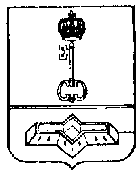 АДМИНИСТРАЦИЯ МУНИЦИПАЛЬНОГО ОБРАЗОВАНИЯШЛИССЕЛЬБУРГСКОЕ ГОРОДСКОЕ ПОСЕЛЕНИЕКИРОВСКОГО МУНИЦИПАЛЬНОГО РАЙОНАЛЕНИНГРАДСКОЙ ОБЛАСТИПОСТАНОВЛЕНИЕот 29.11.2022 № 544О внесении изменений в постановление администрации МО Город Шлиссельбург от 05.07.2022  №  342 «Об утверждении Административного регламентапо оказанию муниципальной услуги по предоставлениюземельных участков, находящихся в муниципальнойсобственности (государственная собственность на которыене разграничена), гражданам для индивидуального жилищногостроительства, ведения личного подсобного хозяйствав границах населенного пункта, садоводства, гражданам и крестьянским (фермерским) хозяйствам для осуществлениякрестьянским (фермерским) хозяйством его деятельности»В соответствии с постановлением Правительства Российской Федерации от 09.04.2022 № 629  «Об особенностях регулирования земельных отношений в Российской Федерации               в 2022 году», Федеральным законом от 06.10.2003 № 131-ФЗ «Об общих принципах организации местного самоуправления в Российской Федерации», Уставом МО Город Шлиссельбург: 1. Внести в постановление администрации МО Город Шлиссельбург от 05.07.2022             № 342 «Об утверждении Административного регламента по оказанию муниципальной услуги по предоставлению земельных участков, находящихся в муниципальной собственности (государственная собственность на которые не разграничена), гражданам для индивидуального жилищного строительства, ведения личного подсобного хозяйства                     в границах населенного пункта, садоводства, гражданам и крестьянским (фермерским) хозяйствам для осуществления крестьянским (фермерским) хозяйством его деятельности» следующие изменения:1.1. В абзацах 2 и 3 п. 2.4. Административного регламента по оказанию муниципальной услуги по предоставлению земельных участков, находящихся                                 в муниципальной собственности (государственная собственность на которые                                   не разграничена), гражданам для индивидуального жилищного строительства, ведения личного подсобного хозяйства в границах населенного пункта, садоводства, гражданам                        и крестьянским (фермерским) хозяйствам для осуществления крестьянским (фермерским) хозяйством его деятельности (далее – Административный регламент) после слов:                          «26 календарных дней» дополнить словами «(в 2022 году – в срок не более 14 календарных дней)».1.2. В абзаце 4 п. 2.4. Административного регламента после слов «14 календарных дней» дополнить словами «(в 2022 году – в срок не более 10 календарных дней)».1.3. Дополнить Административный регламент пунктом 3.1.1.: «3.1.1. В 2022 году – сроки выполнения административных процедур, указанные                  в п. 3.1. Административного регламента, определяются в размере не более 1, 7, 5, 1 календарных дней соответственно».1.4. В абзаце 5 п. 3.3.2. Административного регламента после слов «30 календарных дней» дополнить словами «(в 2022 году – в срок не более 14 календарных дней)».1.5. В абзаце 9 п. 3.3.2. Административного регламента после слов «45 дней» дополнить словами «(в 2022 году – на срок не более 20 календарных дней)».2. Настоящее постановление подлежит опубликованию в средствах массовой информации  и размещению на официальном сайте администрации МО Город Шлиссельбург          и вступает в силу после его официального опубликования (обнародования).3.  Контроль за исполнением настоящего постановления оставляю за собой.Глава администрации		                                                         	                  А.А. ЖелудовРазослано: ОАГиЗ, в дело.                                                           